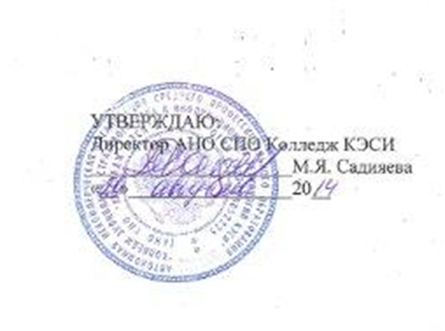 Программа подготовки специалистов среднего звенаспециальность40.02.01 «Право и организация социального обеспечения»Квалификация выпускникаЮристВид подготовкиБазоваяФорма обученияОчная2014 гСОДЕРЖАНИЕ1. Общие положения1.1. Программа подготовки специалистов среднего звена СПО), реализуемая Автономной некоммерческой организации среднего профессионального образования Колледж экономики, страхового дела и информационных технологий КЭСИ» по специальности 40.02.01 «Право и организация социального обеспечения».1.2. Нормативные документы для разработки ППССЗ СПО по специальности 40.02.01 «Право и организация социального обеспечения»1.3. Общая характеристика ППССЗ СПО по специальности 40.02.01 Право и организация социального обеспечения1.3.1. Цель ППССЗ СПО по специальности 40.02.01 Право и организация социального обеспечения1.3.2. Срок освоения ППССЗ СПО по специальности 40.02.01 Право и организация социального обеспечения1.3.3. Трудоемкость ППССЗ СПО по специальности 40.02.01 Право и организация социального обеспечения1.4. Требования к абитуриенту.2. Характеристика профессиональной деятельности выпускника ППССЗ СПО по специальности 40.02.01 Право и организация социального обеспечения. 2.1. Область профессиональной деятельности выпускника 2.2. Объекты профессиональной деятельности выпускника2.3. Виды профессиональной деятельности выпускника2.4. Задачи профессиональной деятельности выпускника3. Компетенции выпускника, формируемые в результате освоения данной ППССЗ СПО по специальности 40.02.01 Право и организация социального обеспечения.4. Документы, регламентирующие содержание и организацию образовательного процесса при реализации ППССЗ СПО по специальности 40.02.01 Право и организация социального обеспечения.4.1. Календарный учебный график.4.2. Учебный план подготовки.4.3. Рабочие программы учебных курсов, предметов, дисциплин (модулей).4.4. Программы учебной и производственной практик.5. Фактическое ресурсное обеспечение ППССЗ СПО по специальности 40.02.01 Право и организация социального обеспечения в Автономной некоммерческой организации среднего профессионального образования Колледж экономики, страхового дела и информационных технологий КЭСИ»5.1. Кадровое обеспечение5.2. Учебно-методическое обеспечение5.3. Материально-техническое обеспечение.6. Характеристики среды колледжа, обеспечивающие развитие общекультурных (социально-личностных) компетенций выпускников. 7. Нормативно-методическое обеспечение системы оценки качества освоения обучающимися ППССЗ СПО по специальности 40.02.01 Право и организация социального обеспечения7.1. Фонды оценочных средств для проведения текущего контроля успеваемости и промежуточной аттестации.7.2. Итоговая государственная аттестация выпускников.8. Другие нормативно-методические документы и материалы, обеспечивающие качество подготовки обучающихся.Календарный учебный график Учебный план подготовки по специальности 40.02.01 Право и организация социального обеспеченияРабочие программы учебных курсов, предметов, дисциплин Программа учебной практики Программа производственной практики1. Общие положения1.1. Основная профессиональная образовательная программа среднего профессионального образования (ППССЗ СПО), реализуемая по специальности 40.02.01 Право и организация социального обеспечения Основная профессиональная образовательная программа среднего профессионального образования (ППССЗ СПО), реализуемая Автономной некоммерческой организации среднего профессионального образования Колледж экономики, страхового дела и информационных технологий КЭСИ»» (далее Колледж КЭСИ) по специальности 40.02.01 Право и организация социального обеспечения, представляет собой систему документов, разработанную и утвержденную высшим учебным заведением с учетом требований рынка труда на основе Федерального государственного образовательного стандарта по соответствующему направлению подготовки среднего профессионального образования (ФГОС СПО), а также с учетом базисного учебного плана и учебных дисциплин для профессий НПО и специальностей СПО. ППССЗ регламентирует цели, ожидаемые результаты, содержание, условия и технологии реализации образовательного процесса, оценку качества подготовки выпускника по данному направлению подготовки и включает в себя: учебный план, рабочие программы учебных курсов, предметов, дисциплин (модулей) и другие материалы, обеспечивающие качество подготовки обучающихся, а также программы учебной и производственной практики, календарный учебный график и методические материалы, обеспечивающие реализацию соответствующей образовательной технологии. 1.2. Нормативные документы для разработки ППССЗ СПО по специальности 40.02.01 Право и организация социального обеспеченияНормативную правовую базу разработки ППССЗ СПО по специальности 40.02.01 Право и организация социального обеспечения составляют:Федеральный закон Российской Федерации от 29 декабря 2012 г. N 273-ФЗ "Об образовании в Российской Федерации". Приказ Министерства образования и науки Российской Федерации (Минобрнауки России) от 14 июня 2013 г. N 464 г. МоскваПриказ Минобрнауки России от 12 мая 2014 г. № 508 "Об утверждении федерального государственного образовательного стандарта среднего профессионального образования по специальности 40.02.01 Право и организация социального обеспечения"Приказ Минобрнауки России (Министерства образования и науки РФ) от 29 октября 2013 г. №1199 "Об утверждении перечня профессий и специальностей среднего профессионального образования"Разъяснения по формированию учебного плана основной профессиональной образовательной программы начального профессионального образования/среднего профессионального образования Министерства образования и науки Российской Федерации от 20.10.2010 г. № 12-696;Нормативно-методические документы Минобрнауки России.1.3. Общая характеристика ППССЗ СПО по специальности 40.02.01 Право и организация социального обеспечения1.3.1. Цель ППССЗ СПО по специальности 40.02.01 Право и организация социального обеспеченияППССЗ СПО по специальности 40.02.01 Право и организация социального обеспечения предназначена для методического обеспечения учебного процесса и предполагает формирование у студентов общих и профессиональных компетенций в соответствии с требованиями ФГОС СПО по данной специальности.1.3.2. Срок освоения ППССЗ СПО по специальности 40.02.01 Право и организация социального обеспечения:на базе основного общего образования – 2 года 10 месяцев; на базе среднего (полного) общего образования – 1 год 10 месяцев.1.3.3. Трудоемкость ППССЗ СПО по специальности 40.02.01 Право и организация социального обеспеченияТрудоемкость освоения студентом ППССЗ составляет: на базе основного общего образования – 5400 часов на базе среднего (полного) общего образования – 3294 часа за весь период обучения в соответствии с ФГОС СПО по данному направлению и включает все виды аудиторной и самостоятельной работы студента, практики и время, отводимое на контроль качества освоения студентом ППССЗ.1.4. Требования к абитуриентуПрием на ППССЗ по специальности 40.02.01 Право и организация социального обеспечения осуществляется при наличии у абитуриента документа об основном общем образовании или документа об образовании более высокого уровня (среднем (полном) общем образовании, начальном/среднем профессиональном образовании или высшем профессиональном образовании).Прием граждан для получения среднего профессионального образования по специальности 40.02.01 Право и организация социального обеспечения осуществляется по заявлениям лиц, имеющих основное общее и среднее (полное) общее образование. 2. Характеристика профессиональной деятельности выпускника ППССЗ СПО по специальности 40.02.01 Право и организация социального обеспечения2.1. Область профессиональной деятельности выпускника Реализация правовых норм в социальной сфере, выполнение государственных полномочий по пенсионному обеспечению, государственных и муниципальных полномочий по социальной защите населения.2.2. Объекты профессиональной деятельности выпускникаОбъектами профессиональной деятельности выпускников являются:документы правового характера;базы данных получателей пенсий, пособий и мер социальной поддержки отдельных категорий граждан и семей, состоящих на учете;пенсии, пособия, компенсации и другие выплаты, отнесенные к компетенциям органов и учреждений социальной защиты населения, а также органов Пенсионного фонда Российской Федерации;государственные и муниципальные услуги отдельным лицам, семьям и категориям граждан, нуждающимся в социальной поддержке и защите.2.3. Виды профессиональной деятельности выпускникаЮрист (базовой подготовки) готовится к следующим видам деятельности: Обеспечение реализации прав граждан в сфере пенсионного обеспечения и социальной защиты. Организационное обеспечение деятельности учреждений социальной защиты населения и органов Пенсионного фонда Российской Федерации. 3. Компетенции выпускника, формируемые в результате освоения ППССЗ СПО по специальности 40.02.01 Право и организация социального обеспечения.Результаты освоения ППССЗ СПО определяются приобретаемыми выпускником компетенциями, т.е. его способностью применять знания, умения и личные качества в соответствии с задачами профессиональной деятельности. Юрист (базовой подготовки) должен обладать общими компетенциями, включающими в себя способность:ОК 1. Понимать сущность и социальную значимость своей будущей профессии, проявлять к ней устойчивый интерес.ОК 2. Организовывать собственную деятельность, выбирать типовые методы и способы выполнения профессиональных задач, оценивать их эффективность и качество.ОК 3. Принимать решения в стандартных и нестандартных ситуациях и нести за них ответственность.ОК 4. Осуществлять поиск и использование информации, необходимой для эффективного выполнения профессиональных задач, профессионального и личностного развития.ОК 5. Использовать информационно-коммуникационные технологии в профессиональной деятельности.ОК 6. Работать в коллективе и команде, эффективно общаться с коллегами, руководством, потребителями.ОК 7. Брать на себя ответственность за работу членов команды (подчиненных), результат выполнения заданий.ОК 8. Самостоятельно определять задачи профессионального и личностного развития, заниматься самообразованием, осознанно планировать повышение квалификации.ОК 9. Ориентироваться в условиях постоянного изменения правовой базы.ОК 10. Соблюдать основы здорового образа жизни, требования охраны труда.ОК 11. Соблюдать деловой этикет, культуру и психологические основы общения, нормы и правила поведения.ОК 12. Проявлять нетерпимость к коррупционному поведению.Юрист (базовой подготовки) должен обладать профессиональными компетенциями, соответствующими видам деятельности:Обеспечение реализации прав граждан в сфере пенсионного обеспечения и социальной защиты.ПК 1.1. Осуществлять профессиональное толкование нормативных правовых актов для реализации прав граждан в сфере пенсионного обеспечения и социальной защиты.ПК 1.2. Осуществлять прием граждан по вопросам пенсионного обеспечения и социальной защиты.ПК 1.3. Рассматривать пакет документов для назначения пенсий, пособий, компенсаций, других выплат, а также мер социальной поддержки отдельным категориям граждан, нуждающимся в социальной защите.ПК 1.4. Осуществлять установление (назначение, перерасчет, перевод), индексацию и корректировку пенсий, назначение пособий, компенсаций и других социальных выплат, используя информационно-компьютерные технологии.ПК 1.5. Осуществлять формирование и хранение дел получателей пенсий, пособий и других социальных выплат.ПК 1.6. Консультировать граждан и представителей юридических лиц по вопросам пенсионного обеспечения и социальной защиты.Организационное обеспечение деятельности учреждений социальной защиты населения и органов Пенсионного фонда Российской Федерации.ПК 2.1. Поддерживать базы данных получателей пенсий, пособий, компенсаций и других социальных выплат, а также услуг и льгот в актуальном состоянии.ПК 2.2. Выявлять лиц, нуждающихся в социальной защите и осуществлять их учет, используя информационно-компьютерные технологии.ПК 2.3. Организовывать и координировать социальную работу с отдельными лицами, категориями граждан и семьями, нуждающимися в социальной поддержке и защите.Соответствие составных частей ППССЗ СПО по специальности 40.02.01 Право и организация социального обеспечения и компетенций, формируемых в результате освоения данной ППССЗ СПО4. Документы, регламентирующие содержание и организацию образовательного процесса при реализации ППССЗ СПО по специальности 40.02.01 Право и организация социального обеспеченияВ соответствии с ФГОС СПО по специальности 40.02.01 «Право и организация социального обеспечения» содержание и организация образовательного процесса при реализации данной ППССЗ регламентируется: графиком учебного процесса; учебным планом специальности; рабочими программами учебных курсов, предметов, дисциплин (модулей); материалами, обеспечивающими качество подготовки и воспитания обучающихся; программами учебных и производственных практик; годовым календарным учебным графиком, а также методическими материалами, обеспечивающими реализацию соответствующих образовательных технологий. 4.1. Календарный учебный график.Календарный учебный график, в котором указана последовательность реализации ППССЗ СПО по специальности 40.02.01 Право и организация социального обеспечения, включая теоретическое обучение, практики, промежуточные и итоговую аттестации, а также каникулы.4.2. Учебный план подготовки Учебный план по специальности 40.02.01 Право и организация социального обеспечения.Учебный план разработан в соответствии с Федеральным законом от 29 декабря 2012 г. № 273-ФЗ "Об образовании в Российской Федерации"; Приказом Министерства образования и науки Российской Федерации от 14 июня 2013 г. № 464 «Об утверждении Порядка организации и осуществления образовательной деятельности по образовательным программам среднего профессионального образования»; Приказом Министерства образования и науки РФ от 29 октября 2013 г. №1199 «Об утверждении перечня профессий и специальностей среднего профессионального образования»; Разъяснениями по формированию учебного плана основной профессиональной образовательной программы среднего профессионального образования (письмо Министерства образования и науки Российской Федерации от 20.10.2010 № 12-696);Учебный план, составленный по циклам дисциплин, включает базовую и вариативную части, перечень дисциплин, междисциплинарных курсов, последовательность изучения, а также разделы практик.Обязательная часть ППССЗ по циклам составляет около 70% от общего объема времени, отведенного на их освоение, вариативная часть (около 30%).Обязательная часть общего гуманитарного и социально-экономического цикла ППССЗ СПО предусматривает изучение следующих обязательных дисциплин «Основы философии», «История», «Иностранный язык», «Физическая культура».Объем часов по физической культуре реализуется как за счет часов, указанных в рабочем учебном плане, так и за счет различных форм внеурочных занятий.Объем часов на дисциплину "Безопасность жизнедеятельности" составляет 68 часов. Для подгрупп девушек 48 часов, отведенных на изучение основ военной службы в рамках этой дисциплины, используется на освоение основ медицинских знаний. В период обучения с юношами проводятся учебные сборы в соответствии с п.1 ст. 13 Федерального закона «О воинской обязанности и военной службе» от 28 марта 1998 г. № 53-ФЗ.Выполнение курсового проекта (работы) рассматривается как вид учебной работы по общепрофессиональной дисциплине (дисциплинам) профессионального цикла и (или) профессиональному модулю (модулям) профессионального цикла и реализуется в пределах времени, отведенного на их изучение. Выполнение курсового проекта (работы) предусматривается по общепрофессиональной дисциплине «Гражданское право» и по междисциплинарным курсам: «Право социального обеспечения» профессионального модуля ПМ.01 «Обеспечение реализации прав граждан в сфере пенсионного обеспечения и социальной защиты» и «Организация работы органов и учреждений социальной защиты населения, органов Пенсионного фонда Российской Федерации (ПФР)» профессионального модуля ПМ.02 «Организационное обеспечение деятельности учреждений социальной защиты населения и органов Пенсионного фонда Российской Федерации».Вариативная часть составляет 30%. Одна часть вариативной части учебного плана представлена дисциплинами ОД.14 «Студент в среде E-learning», ОГСЭ.05 «Русский язык и культура речи», ОГСЭ.06 «Психология деловых отношений», ОПД.9 «Экономическая теория и современная экономика». Другая часть часов использована на углубленное изучение дисциплин обязательной части.Объем обязательных учебных занятий 36 часов в неделю; максимальный объем учебной нагрузки, включающий все виды аудиторной и внеаудиторной нагрузки 54 часа.Срок освоения ППССЗ СПО базовой подготовки при очной форме получения образования составляет 100 недели, учебная практика и производственная практика (по профилю специальности) - 8 недель, производственная практика (преддипломная) - 4 недели, промежуточная аттестация - 5 недель, государственная (итоговая) аттестация - 6 недель, каникулярное время -24 недели.Консультации для студентов предусматриваются в объеме 100 часов на учебную группу на каждый учебный год. Форма проведения консультаций, предусмотренная учебным планом – групповые и индивидуальные консультации.4.3. Рабочие программы учебных курсов, предметов, дисциплин (модулей) В рабочих программах учебных дисциплин четко сформулированы конечные результаты обучения в увязке с осваиваемыми знаниями, умениями и приобретаемыми компетенциями в целом по ППССЗ СПО по специальности 40.02.01 Право и организация социального обеспечения.Пакет рабочих программ по дисциплинам (модулям), предусмотренным учебным планом по специальности 40.02.01 Право и организация социального обеспечения представлены в Приложении 4.4.4. Программы учебной и производственной практик.В соответствии с ФГОС СПО по направлению подготовки 40.02.01 «Право и организация социального обеспечения» практика является обязательным разделом ППССЗ. Она представляет собой вид учебных занятий, обеспечивающих практико-ориентированную подготовку обучающихся. При реализации ППССЗ СПО предусматриваются следующие виды практик: учебная и производственная. Производственная практика состоит из двух этапов: практики по профилю специальности и преддипломной практики. Учебная практика проводится в рамках профессионального модуля ПМ.01 и реализуется концентрированно в несколько периодов. По окончании учебной практики проводится зачет. Производственная практика состоит из двух этапов: практики по профилю специальности и преддипломной практики. Производственная практика (по профилю специальности) проводится в рамках профессионального модуля ПМ.02. По окончании практики по профилю специальности проводится зачет. Преддипломная практика проводится в 6 семестре и составляет 4 недели. В период прохождения преддипломной практики студентами собирается материал для написания дипломной работы. По окончании преддипломной практики проводится зачет.Универсальные (общекультурные), профессиональные и профессионально-специализированные компетенции, приобретаемые обучающимися в процессе прохождения практики отражены в матрице соответствия составных частей ППССЗ СПО по специальности 40.02.01 «Право и организация социального обеспечения» и компетенций, формируемых в результате освоения данной ППССЗ СПО.5. Фактическое ресурсное обеспечение ППССЗ СПО по специальности 40.02.01 Право и организация социального обеспечения 5.1. Кадровое обеспечениеРеализация ППССЗ СПО обеспечивается педагогическими кадрами, имеющими высшее образование, соответствующее профилю преподаваемой дисциплины (модуля).Преподаватели профессионального цикла имеют опыт деятельности в организациях соответствующей профессиональной сферы. Эти преподаватели проходят стажировку в профильных организациях не реже 1 раза в 3 года.5.2. Учебно-методическое обеспечениеОсновная учебно-методическая литература, рекомендованная в программах дисциплин в качестве обязательной, включает учебные пособия с грифом Министерства образования РФ и УМО, монографии.Обеспеченность основной учебной литературой по большинству из них находится в пределах норматива (0,5 экз. на 1 студента) и выше.В качестве дополнительной литературы используется фонд нормативных документов, сборники законодательных актов, справочники, отраслевые журналы и другие издания, которые в библиотеке находятся в достаточном количестве.Наряду с учебниками по большинству дисциплин имеются учебные пособия, разработанные преподавателями, которые в целом охватывают основной учебный материал, предусмотренный учебными программами дисциплин.Учебный фонд регулярно пополняется, систематически проводятся заказы на новые учебники, учебные пособия, ведется поиск учебной литературы по прайс-листам и каталогам ведущих издательств, на основании чего и осуществляются заказы на учебную литературу. При проведении лекционных занятий используется мультимедиа комплекс, что обеспечивает наглядность процесса обучения и повышает его качество. 
В системе дистанционного обучения представлены учебные пособия, тесты для текущего и итогового контроля знаний студентов, вопросы и задания для самостоятельной работы. 
Созданы электронные версии методических разработок по изучению дисциплин. Реализация ППССЗ по специальности «Право и организация социального обеспечения» (по отраслям) обеспечивается доступом каждого обучающегося к базам данных и библиотечным фондам колледжа, исходя из полного перечня учебных дисциплин.Реализация компетентностного подхода предусматривает широкое использование в учебном процессе активных и интерактивных форм проведения занятий (компьютерных симуляций, деловых и ролевых игр, разбора конкретных ситуаций, психологических и иных тренингов) в сочетании и с внеаудиторной работой с целью формирования и развития профессиональных навыков обучающихся.5.3. Материально-техническое обеспечениеВ КЭСИ создана ИТ-инфраструктура. локальная сеть, аудитории, оснащенные компьютерами с пакетами прикладных программ, мультимедийным оборудованием и системами связи, позволяют вести учебный процесс на высоком уровне.Каждый студент имеет возможность при подготовке к учебным занятиям пользоваться электронными учебниками, пособиями, презентациями и другими элементами учебно-методического комплекса, разработанного по каждой дисциплине. При оценке знаний и навыков студентов используется как традиционная, так и балльно-рейтинговая системы оценки. Для реализации ППССЗ СПО по специальности 40.02.01 Право и организация социального обеспечения перечень материально-технического обеспечения включает в себя: лекционные аудитории (оборудованные видеопроекционным оборудованием для презентаций, средствами звуковоспроизведения, экраном, и имеющие выход в сеть Интернет), помещения для проведения семинарских и практических занятий (оборудованные учебной мебелью), кабинеты для занятий по иностранному языку, библиотеки (имеющие рабочие места для студентов, оснащенные компьютерами с доступом к базе данных и сети Интернет), компьютерные классы. Перечень кабинетов, лабораторий и пр. помещений:Колледж обеспечен необходимым комплектом лицензионного программного обеспечения.6. Характеристики среды вуза, обеспечивающие развитие общекультурных (социально-личностных) компетенций выпускников. 6.1. Задачи и направления социально-воспитательной и воспитательной работы Задачи: содействие организации научно-исследовательской работы студентов; создание оптимальной социокультурной среды, ориентированной на творческое самовыражение и самореализацию личности; удовлетворение потребностей личности в интеллектуальном, культурном, нравственном и физическом развитии; работа со студенческим активом по вопросам прав и обязанностей студентов. Направления: проведение культурно-массовых, физкультурно-спортивных, научно-просветительных мероприятий, организация досуга студентов; создание и организация работы творческих, физкультурных и спортивных, научных объединений и коллективов, объединений студентов и преподавателей по интересам; организация гражданского и патриотического воспитания студентов; организация научно-исследовательской работы студентов во внеучебное время; формирование здоровье сберегающей среды и здорового образа жизни; пропаганда физической культуры и здорового образа жизни; организация работы по профилактике правонарушений, наркомании и ВИЧ-инфекции среди студентов; содействие в работе студенческих общественных организаций, клубов и объединений; информационное обеспечение студентов, поддержка и развитие студенческих средств массовой информации; научное обоснование существующих методик, поиск и внедрение новых технологий, форм и методов воспитательной деятельности; создание системы морального и материального стимулирования преподавателей и студентов, активно участвующих в организации воспитательной работы; развитие материально-технической базы и объектов, предназначенных для организации внеучебных мероприятий. 6.2. Организация воспитательной работы Воспитательная работа является частью единого учебно-воспитательного процесса. Воспитание студентов – многообразный и всесторонний процесс целенаправленного систематического воздействия на сознание, чувства, волю с целью развития личности, раскрытия индивидуальности, творческих способностей студентов. План воспитательной работы колледжа представляет собой совокупность следующих направлений воспитательной работы: профессионально-трудовое воспитание гражданско-правовое воспитание патриотическое воспитание культурно-нравственное воспитание научно-исследовательское воспитание спортивно-оздоровительное воспитание адаптационное и др. Общее руководство воспитательной работой в Колледже КЭСИ осуществляет руководитель центра по воспитательной работе. В формировании социокультурной среды и в воспитательной деятельности участвует Студенческий совет. 7. Нормативно-методическое обеспечение системы оценки качества освоения обучающимися ППССЗ СПО по специальности 40.02.01 Право и организация социального обеспечения.Оценка качества освоения обучающимися основных профессиональных образовательных программ включает текущий контроль успеваемости, промежуточную и итоговую государственную аттестацию обучающихся. 7.1. Фонды оценочных средств для проведения текущего контроля успеваемости и промежуточной аттестации 7.1. Фонды оценочных средств для проведения текущего контроля успеваемости и промежуточной аттестацииВ соответствии с требованиями ФГОС СПО по специальности 40.02.01 «Право и организация социального обеспечения»» для аттестации обучающихся на соответствие их персональных достижений поэтапным требованиям соответствующей ППССЗ в Колледже создан фонд оценочных средств для проведения текущего контроля успеваемости и промежуточной аттестации. Этот фонд включает: контрольные вопросы и типовые задания для практических занятий, лабораторных и контрольных работ, коллоквиумов, зачетов и экзаменов: тесты и компьютерные тестирующие программы: тематику курсовых работ (проектов), рефератов и т.п., а также иные формы контроля, позволяющие оценить степень сформированности компетенций обучающихся.7.2. Итоговая государственная аттестация выпускников ППССЗ среднего профессионального образованияГосударственная (итоговая) аттестация включает подготовку и защиту выпускной квалификационной работы (дипломная работа, дипломный проект). Обязательное требование – соответствие тематики выпускной квалификационной работы содержание одного или нескольких профессиональных модулей.Требования к содержанию, объему и структуре выпускной квалификационной работы определяется колледжем на основании порядка проведения государственной (итоговой) аттестации выпускников по программам СПО, утвержденного федеральным органом исполнительной власти.ФГОС  УПОД2106 (14 УД)ППССЗ21963294ОГСЭ510 (4 УД)984 (6 УД)соответствуетЕН150 (2 УД)150 (2 УД)соответствуетОП1144 (15 УД)1653 (16 УД)соответствуетПМ464 (2 ПМ)507 (2 ПМ)соответствуетИТОГО5400Учебный цикл61 нед100 недсоответствуетУП8 нед4 недсоответствуетПП8 нед4 недсоответствуетПДП4 нед4 недсоответствуетПА3 нед5 недсоответствуетГИА6 нед6 недсоответствуетКаникулы13 нед24 недсоответствуетИТОГО95 нед147 недсоответствует№ п/пНаименованиеКабинеты:1.Социально-экономических дисциплин2.Иностранного языка3.Математики4.Статистики5.Менеджмента6.Маркетинга7.Документационного обеспечения управления8.Правового обеспечения профессиональной деятельности9.Бухгалтерского учета10.Финансов, налогов и налогообложения11.Стандартизации, метрологии и подтверждения соответствия12.Безопасности жизнедеятельности13.Организации коммерческой деятельности и логистики14.Экономика организации16.Междисциплинарных курсовЛаборатории:1.Информационных технологий в профессиональной деятельности2.Технического оснащения торговых организаций и охраны труда3.ТовароведенияСпортивный комплекс:1.Спортивный зал2.Открытый стадион широкого профиля с элементами полосы препятствийЗалы:1.Библиотека, читальный зал с выходом в сеть Интернет2.Актовый зал